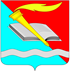 АДМИНИСТРАЦИЯ ФУРМАНОВСКОГОМУНИЦИПАЛЬНОГО РАЙОНАПОСТАНОВЛЕНИЕОт 08.07.2021                                                                                                              № 453г. ФурмановОб утверждении Порядка составления и утверждения плана финансово-хозяйственной деятельности бюджетных и автономных учреждений Фурмановского муниципального района и Фурмановского городского поселенияВ соответствии с абзацем девятнадцатым статьи 165 Бюджетного кодекса Российской Федерации , подпунктом 6 пункта 3.3 статьи 32 Федерального закона от 12.01.1996 № 7-ФЗ «О некоммерческих организациях», а также Требованиями к составлению и утверждению плана финансово-хозяйственной деятельности государственного (муниципального) учреждения, утвержденными приказом Минфина России от 31.08.2018 № 186н «О Требованиях к составлению и утверждению плана финансово-хозяйственной деятельности государственного (муниципального) учреждения»п о с т а н о в л я е т:1. Утвердить Порядок составления и утверждения плана финансово-хозяйственной деятельности муниципальных бюджетных и автономных учреждений Фурмановского муниципального района и Фурмановского городского поселения (Приложение 1).2. Главному распорядителю бюджетных средств Фурмановского муниципального района и Фурмановского городского поселениядовести настоящее постановление до подведомственных муниципальных бюджетных и автономных учреждений.3. Отменить постановление администрации Фурмановского муниципального района от 31.12.2019 № 1079 «Об утверждении Порядка составления и утверждения плана финансово-хозяйственной деятельности муниципальных бюджетных и автономных учреждений Фурмановского муниципального района и Фурмановского городского поселения».  4.Настоящее постановление вступает в силу с момента подписания, применяется при формировании плана финансово-хозяйственной деятельности муниципальных учреждений Фурмановского муниципального района и Фурмановского городского поселения, начиная с плана финансово-хозяйственной деятельности муниципальных бюджетных и автономных учреждения на 2021 год (на 2021 год и плановый период 2022 и 2023 годов) и распространяет свое действие  на правоотношения возникшие с 01.01.2021 года.5. Опубликовать постановление в «Вестнике администрации Фурмановского муниципального района и Совета Фурмановского муниципального района».6.Контроль за выполнением постановления возложить на заместителя главы администрации Фурмановского муниципального района, О.В.Куранову.Глава Фурмановскогомуниципального района                                                                Р.А.Соловьев И.Ю.Саломатина22353Приложение № 1 к  постановлению администрации Фурмановского муниципального района от  08.07.2021 № 453ПОРЯДОКСОСТАВЛЕНИЯ И ВЕДЕНИЯ ПЛАНОВ ФИНАНСОВО-ХОЗЯЙСТВЕННОЙДЕЯТЕЛЬНОСТИ БЮДЖЕТНЫХ И АВТОНОМНЫХ УЧРЕЖДЕНИЙ ФУРМАНОВСКОГО МУНИЦИПАЛЬНОГО РАЙОНА И ФУРМАНОВСКОГО ГОРОДСКОГО ПОСЕЛЕНИЯ I. Общие положения1. Настоящий Порядок составления и ведения плана финансово-хозяйственной деятельности бюджетного и автономного учреждения (далее соответственно - Порядок, План) распространяется на бюджетные  и автономные учреждения Фурмановского муниципального района и Фурмановского городского поселения (далее при совместном упоминании - учреждение) при составлении проекта Плана, внесении изменений в План;2. План, а также иные документы и информация, предусмотренные Порядком, не содержащие сведения, составляющие государственную тайну, составляются и ведутся учреждением на бумажных носителях, собственноручно подписываемых подписью лица, уполномоченного в установленном законодательством Российской Федерации порядке действовать от имени учреждения или органа, осуществляющего функции и полномочия учредителя учреждения (далее соответственно - уполномоченное лицо, орган - учредитель).Обмен документами и информацией, указанными в абзаце первом настоящего пункта, осуществляется на бумажных носителях.3. План, иные документы и информация, предусмотренные Порядком, содержащие сведения, составляющие государственную тайну, составляются и ведутся учреждением с соблюдением законодательства Российской Федерации о защите государственной тайны.Показатели Плана, содержащие сведения, составляющие государственную тайну, формируются обособленно..4. План муниципального бюджетного учреждения (План с учетом изменений) утверждается органом, исполняющим функции и полномочия учредителя, исключение составляет План  (План с учетом изменений) Учреждений, подведомственных главному распорядителю бюджетных средств – Администрации Фурмановского муниципального района, который утверждается руководителем Учреждения.План автономного учреждения (План с учетом изменений)  утверждается руководителем автономного учреждения,  на основании заключения  наблюдательного совета автономного учреждения.5. План составляется на очередной финансовый год и плановый период и действует в течение срока действия Решения  о бюджете.При наличии необходимости принятия и исполнения учреждением обязательств, срок выполнения которых превышает срок, предусмотренный абзацем первым настоящего пункта, показатели Плана формируются на период, превышающий указанный срок.План вновь созданного учреждения составляется на текущий финансовый год и плановый период.6. План составляется по кассовому методу в рублях, с точностью до двух знаков согласно приложения 1 к Порядку. 7. Показатели Плана группируются по следующим направлениям:в разделе 1 "Поступления и выплаты" отражаются плановые показатели остатков денежных средств на начало и конец соответствующего финансового года, показатели плановых поступлений и выплат;в разделе 2 "Сведения по выплатам на закупки товаров, работ, услуг" детализируются показатели выплат по расходам на закупку товаров, работ, услуг, включенные, в том числе в показатели, отраженные по соответствующим строкам раздела 1 "Поступления и выплаты" Плана.II. Составление Плана8. При составлении Плана (внесении в него изменений) устанавливается (уточняется) плановый объем поступлений и выплат денежных средств.9. Учреждение составляет проект Плана при формировании проекта решения о бюджете Фурмановского муниципального района или Фурмановского городского Совета (рекомендуемый образец Плана приведен в приложении N 1 к Порядку).Проект Плана составляется учреждением на основании обоснований (расчетов) плановых показателей поступлений и выплат (далее при совместном упоминании - обоснования (расчеты) плановых показателей), являющихся неотъемлемой частью Плана, формирование которых осуществляется в соответствии с главой IV Порядка (рекомендуемые образцы обоснований (расчетов) плановых показателей поступлений и выплат приведены в приложении N 2 к Порядку).Учреждение составляет проект Плана с учетом планируемых объемов:а) субсидии на финансовое обеспечение выполнения муниципального задания;б) субсидий, предусмотренных абзацем вторым пункта 1 статьи 78.1 Бюджетного кодекса Российской Федерации (далее - целевая субсидия), и целей их предоставления;в) субсидий на осуществление капитальных вложений в объекты капитального строительства муниципальной собственности или приобретение объектов недвижимого имущества в муниципальную собственность (далее - субсидия на осуществление капитальных вложений);г) грантов, в том числе в форме субсидий, предоставляемых из бюджетов бюджетной системы Российской Федерации (далее - грант);д) иных доходов, которые планирует получить учреждение при оказании услуг, выполнении работ за плату сверх установленного муниципального задания, а в случаях, установленных федеральным законом, в рамках муниципального задания;е) доходов от иной приносящей доход деятельности, предусмотренной уставом учреждения;ж) расходов, связанных с осуществлением деятельности, предусмотренной уставом учреждения.В целях составления проекта Плана орган - учредитель формирует проект муниципального задания и проект соглашений о предоставлении субсидий из бюджета Фурмановского муниципального района и Фурмановского городского поселения в целях доведения до учреждения информации о планируемых к предоставлению из бюджета Фурмановского муниципального района и Фурмановского городского поселения объемах субсидий.10. Учреждение в срок, не превышающий пятнадцати рабочих дней со дня доведения до учреждения органом - учредителем информации о планируемых к предоставлению из бюджета Фурмановского муниципального района и Фурмановского городского поселения объемах субсидий, осуществляет формирование проекта Плана на основании обоснований (расчетов) плановых показателей, используемых при составлении проекта Плана, и информации, доведенной органом - учредителем.Проект Плана, а также прилагаемые к нему обоснования (расчеты) плановых показателей, формируемые при составлении проекта Плана, подписываются уполномоченным лицом учреждения.Проект Плана и обоснования (расчеты) плановых показателей, формируемые при составлении проекта Плана, в случае осуществления полномочия по утверждению Плана органом - учредителем, рассматриваются и принимаются органом - учредителем одновременно с проектом Плана в соответствии с пунктами 12 - 13 настоящего Порядка.11. Проект Плана, подписанный уполномоченным лицом учреждения, не позднее одного рабочего дня после дня его подписания направляется органу - учредителю.12. Орган - учредитель осуществляет рассмотрение проекта Плана на предмет соответствия бюджетному законодательству Российской Федерации, Порядку, Порядку органа - учредителя и при отсутствии замечаний к проекту Плана и (или) обоснованиям (расчетам) плановых показателей в срок, установленный Порядком органа - учредителя, но не позднее десяти рабочих дней со дня получения от учреждения проекта Плана, согласовывает его.В случае наличия замечаний к проекту Плана и (или) обоснованиям (расчетам) плановых показателей орган - учредитель в срок, установленный Порядком органа - учредителя, но не позднее десяти рабочих дней со дня получения от учреждения проекта Плана, направляет учреждению информацию об отклонении проекта Плана с указанием причин отклонения (замечаний).13. Учреждение в срок, установленный Порядком органа - учредителя, но не позднее десяти рабочих дней после дня получения информации об отклонении проекта Плана вносит изменения в проект Плана в соответствии с полученными замечаниями и направляет уточненный проект Плана органу - учредителю.Орган - учредитель рассматривает и принимает уточненный проект Плана (отклоняет проект Плана) в сроки, установленные Порядком органа - учредителя, но не позднее пяти рабочих дней после дня получения уточненного проекта Плана.14. После принятия Решения  о бюджете  Советом Фурмановского муниципального района и (или) Фурмановского городского поселения (далее- Решение о бюджете) и формирования соглашений о предоставлении субсидий (грантов в форме субсидий) проект Плана при необходимости уточняется учреждением на основании уточненной информации о планируемых к предоставлению из бюджета Фурмановского муниципального района и Фурмановского городского поселения объемах субсидий.Уточненный учреждением проект Плана подлежит рассмотрению, согласованию и принятию в соответствии с пунктами 11 - 14 Порядка.15. План подлежит утверждению  не позднее десяти рабочих дней после заключения соглашений о предоставлении из бюджета  Фурмановского муниципального района и Фурмановского городского поселения субсидий на очередной финансовый год и плановый период.16. Показатели Плана и обоснования (расчеты) плановых показателей должны формироваться по соответствующим кодам (составным частям кода) бюджетной классификации Российской Федерации в части:а) планируемых поступлений:от доходов - по коду аналитической группы подвида доходов бюджетов классификации доходов бюджетов;от возврата выплат, произведенных учреждениями в прошлых отчетных периодах (в том числе в связи с: возвратом в текущем финансовом году отклоненных кредитной организацией платежей учреждения; возвратом в соответствии с законодательством Российской Федерации о налогах и сборах излишне уплаченных сумм налогов, сборов, страховых взносов, пеней, штрафов и процентов, возврата предоставленных учреждением кредитов (займов, ссуд) (далее - дебиторской задолженности прошлых лет), а также поступления от операций с финансовыми активами, получаемых учреждением, - по коду аналитической группы вида источников финансирования дефицитов бюджетов классификации источников финансирования дефицитов бюджетов;б) планируемых выплат:по расходам - по кодам видов расходов классификации расходов бюджетов;по возврату в бюджет остатков субсидий прошлых лет,по коду аналитической группы вида источников финансирования дефицитов бюджетов классификации источников финансирования дефицитов бюджетов;по уплате налогов, объектом налогообложения которых являются доходы (прибыль) учреждения, - по коду аналитической группы подвида доходов бюджетов классификации доходов бюджетов;III. Ведение Плана17. Ведение Плана осуществляется учреждением путем внесения изменений в показатели Плана (далее - изменение показателей Плана) текущего финансового года, очередного года и первого года планового периода и формирования показателей Плана второго года планового периода.Внесение изменений в показатели Плана осуществляется в соответствии с пунктами 11 - 14 Порядка.18. Изменение показателей Плана в течение текущего финансового года осуществляется в том числе в связи с:а) использованием остатков средств на начало текущего финансового года, в том числе неиспользованных остатков целевых субсидий и субсидий на осуществление капитальных вложений, потребность в которых подтверждена в установленном бюджетным законодательством порядке;б) изменением объемов планируемых поступлений, а также объемов и (или) направлений выплат, в том числе в связи с:изменением объема предоставляемых субсидий на финансовое обеспечение выполнения муниципального задания, целевых субсидий, субсидий на осуществление капитальных вложений, грантов, в том числе грантов в форме субсидий;изменением объема услуг (работ), предоставляемых за плату;изменением объемов безвозмездных поступлений от юридических и физических лиц;поступлением средств дебиторской задолженности прошлых лет, не включенных в показатели Плана при его составлении;увеличением выплат по неисполненным обязательствам прошлых лет, не включенных в показатели Плана при его составлении;внесением изменений в план (план - график) закупок, предусматривающих увеличение или уменьшение ранее запланированных выплат;в) проведением реорганизации учреждения.Внесение изменений в показатели Плана в связи с изменением объема предоставляемых субсидий на финансовое обеспечение выполнения муниципального задания, целевых субсидий, субсидий на осуществление капитальных вложений, грантов в форме субсидий, предоставляемых из бюджетов Фурмановского муниципального района и Фурмановского городского поселения, осуществляется не позднее пятнадцати рабочих дней после заключения соответствующего соглашения (дополнительного соглашения) о предоставлении субсидии (гранта в форме субсидии).Показатели Плана после внесения в них изменений, предусматривающих уменьшение выплат, не должны быть меньше кассовых выплат по указанным направлениям, произведенных до внесения изменений в показатели Плана.19. Внесение изменений в показатели Плана по поступлениям и (или) выплатам должно формироваться путем внесения изменений в соответствующие обоснования (расчеты) плановых показателей, сформированные при составлении Плана, за исключением случаев, предусмотренных пунктом 22 Порядка.Учреждение в целях внесения изменений в показатели Плана в случаях, предусмотренных пунктом 22 Порядка, формируют сведения о движении денежных средств (рекомендуемый образец сведений о поступлениях и выплатах приведен в приложении N 3 к Порядку).20. Учреждение по решению органа - учредителя вправе осуществлять внесение изменений в показатели Плана без внесения изменений в соответствующие обоснования (расчеты) плановых показателей исходя из информации, содержащейся в документах о поступлении денежных средств или являющихся основанием для осуществления выплат, ранее не включенных в показатели Плана:а) при поступлении в текущем финансовом году:сумм возврата по ранее произведенным выплатам, в том числе дебиторской задолженности прошлых лет;сумм, поступивших в возмещение ущерба, недостач, выявленных в текущем финансовом году, а также в виде пени, штрафов, неустоек по договорам, контрактам;сумм, поступивших по решению суда или на основании исполнительных документов;б) при необходимости осуществления выплат:по возврату в бюджет Фурмановского муниципального района и Фурмановского городского поселения субсидий, полученных в прошлых отчетных периодах;оплате неисполненных обязательств прошлых лет;по возмещению ущерба;по решению суда, на основании исполнительных документов;по уплате штрафов, в том числе административных.21. При внесении изменений в показатели Плана в случае, установленном подпунктом "в" пункта 19 Порядка, при реорганизации:а) в формах присоединения, слияния - показатели Плана(ов) учреждения(ий) - правопреемника(ов) формируются с учетом показателей Планов реорганизуемых учреждений, прекращающих свою деятельность, путем суммирования (построчного объединения) показателей поступлений и выплат;б) в форме выделения - показатели Плана учреждения, реорганизованного путем выделения из него других учреждений, подлежат уменьшению на показатели поступлений и выплат Планов вновь возникших юридических лиц;в) в форме разделения - показатели Планов формируются путем разделения соответствующих показателей поступлений и выплат Плана реорганизованного учреждения, прекращающего свою деятельность, в разрезе вновь возникших юридических лиц.После завершения реорганизации показатели поступлений и выплат Планов реорганизованных юридических лиц при суммировании должны соответствовать показателям Плана(ов) учреждения(ий) до начала реорганизации.После завершения реорганизации данные по поступлениям и выплатам учреждения уточняются в части взаимосвязанных поступлений и выплат (при необходимости).22. Внесение изменений в показатели Плана на текущий финансовый год осуществляется не позднее одного рабочего дня до окончания текущего финансового года.IV. Составление и ведение обоснований (расчетов)плановых показателей23. Обоснования (расчеты) плановых показателей являются неотъемлемой частью Плана и формируются учреждением при составлении проекта Плана на второй год планового периода и при необходимости уточнения показателей Плана на очередной год и плановый период.Обоснования (расчеты) плановых показателей изменяются (уточняются) учреждением при необходимости внесения изменений в показатели Плана текущего финансового года и планового периода, за исключением случаев, предусмотренных пунктом 22 Порядка.24. Обоснования (расчеты) плановых показателей поступлений формируются на основании расчетов соответствующих доходов с учетом возникшей на начало финансового года задолженности перед учреждением по доходам и полученных на начало текущего финансового года предварительных платежей (авансов) по договорам (контрактам, соглашениям), а также расчетов прочих поступлений, не относящихся к доходам.Обоснования (расчеты) плановых показателей выплат формируются на основании расчетов соответствующих расходов с учетом произведенных на начало финансового года предварительных платежей (авансов) по договорам (контрактам, соглашениям), сумм излишне уплаченных или излишне взысканных налогов, пени, штрафов, принятых и неисполненных на начало финансового года обязательств, а также расчетов планируемых к предоставлению ссуд и кредитов, а также возврата ранее полученных займов и ссуд.25. Расчеты доходов формируются:по доходам от использования собственности (в том числе доходы в виде арендной платы, платы за сервитут), остаткам денежных средств( При формировании Планов автономными учреждениями);по доходам от оказания услуг (выполнения работ) (в том числе в виде субсидии на финансовое обеспечение выполнения муниципального задания);по доходам в виде штрафов, возмещения ущерба (в том числе включая штрафы, пени и неустойки за нарушение условий контрактов (договоров);по доходам в виде безвозмездных денежных поступлений (в том числе грантов, пожертвований);по доходам в виде целевых субсидий, а также субсидий на осуществление капитальных вложений;по доходам от операций с активами (в том числе доходы от реализации неиспользуемого имущества, утиля, невозвратной тары, лома черных и цветных металлов).26. Расчет доходов от использования собственности осуществляется на основании информации о плате (тарифе, ставке) за использование имущества за единицу (объект, квадратный метр площади) и количества единиц предоставляемого в пользование имущества.27. Доходы от оказания услуг (выполнения работ) в рамках установленного муниципального задания включаются в обоснования (расчеты) плановых показателей на основании информации, полученной от органа - учредителя или в соответствии с дополнительным соглашением к соглашению о предоставлении субсидии из бюджета Фурмановского муниципального района и Фурмановского городского поселения бюджетному или автономному учреждению на финансовое обеспечение выполнения муниципального задания на оказание муниципальных  услуг (выполнение работ).Расчет доходов от оказания услуг (выполнения работ) за плату в рамках установленного муниципального задания в случаях, установленных Решениями о бюджете, осуществляется в соответствии с объемом услуг (работ), установленных муниципальным заданием, и платой (ценой, тарифом) за указанную услугу (работу).Расчет доходов от оказания услуг (выполнения работ) сверх установленного муниципального задания осуществляется исходя из планируемого объема оказания платных услуг (выполнения работ) и их планируемой стоимости.Расчет доходов в виде возмещения расходов, понесенных в связи с эксплуатацией муниципального имущества, закрепленного на праве оперативного управления, осуществляется исходя из объема предоставленного в пользование имущества и планируемой стоимости услуг (возмещаемых расходов).28. Расчет доходов в виде штрафов, а также средств, получаемых в возмещение ущерба (в том числе страховых возмещений), при наличии решения суда, исполнительного документа, решения о возврате суммы излишне уплаченного налога, принятого налоговым органом, решения страховой организации о выплате страхового возмещения при наступлении страхового случая, осуществляется в размере, определенном указанными решениями.29. Расчет доходов от иной приносящей доход деятельности осуществляется с учетом стоимости услуг по одному договору, количества указанных поступлений, с учетом информации о среднем за последние три года количестве указанных поступлений и их размера, а также иных прогнозных показателей в зависимости от их вида, установленных органом - учредителем.30. Расчет расходов осуществляется по видам осуществляемых учреждением расходов с учетом норм трудовых, материальных, технических ресурсов, используемых для оказания учреждением услуг (выполнения работ), а также требований, установленных ГОСТами, СНиПами, СанПиНами, нормативными правовыми (правовыми) актами, в том числе стандартами, порядками и регламентами (паспортами) оказания государственных услуг (выполнения работ), включая требования к обеспечению их безопасности.31. Расчеты расходов (за исключением расходов на закупку товаров, работ, услуг) детализируются по источникам их финансового обеспечения.32. В расчет расходов на оплату труда и страховых взносов на обязательное социальное страхование в части работников учреждения включаются расходы на оплату труда, компенсационные выплаты, включая пособия, выплачиваемые из фонда оплаты труда, а также страховые взносы на обязательное пенсионное страхование, на обязательное социальное страхование на случай временной нетрудоспособности и в связи с материнством, на обязательное социальное страхование от несчастных случаев на производстве и профессиональных заболеваний, на обязательное медицинское страхование.При расчете плановых показателей расходов на оплату труда учитываются расчетная численность работников, включая основной персонал, вспомогательный персонал, административно-управленческий персонал, обслуживающий персонал, расчетные должностные оклады, ежемесячные надбавки к должностному окладу, стимулирующие выплаты, компенсационные выплаты, в том числе за работу с вредными и (или) опасными условиями труда, при выполнении работ в других условиях, отклоняющихся от нормальных, а также иные выплаты, предусмотренные законодательством Российской Федерации, локальными нормативными актами учреждения в соответствии с утвержденным штатным расписанием.В случае, если отдельные виды стимулирующих выплат, а также выплат компенсационного характера устанавливаются федеральными законами, актами Президента Российской Федерации, актами Правительства Российской Федерации, расчет расходов на оплату труда осуществляется с учетом размера выплат, установленного указанными актами.33. Расчет расходов на выплаты компенсационного характера персоналу, за исключением фонда оплаты труда, включает выплаты по возмещению работникам (сотрудникам) расходов, связанных со служебными командировками, возмещению расходов на прохождение медицинского осмотра, иные компенсационные выплаты работникам, предусмотренные законодательством Российской Федерации, коллективным трудовым договором, локальными актами учреждения.В случае, если отдельные виды выплат компенсационного характера устанавливаются федеральными законами, актами Президента Российской Федерации, актами Правительства Российской Федерации, расчет расходов на оплату труда осуществляется с учетом установленного размера указанных выплат.34. Расчет расходов на уплату налога на имущество организации, земельного налога, водного налога, транспортного налога формируется с учетом объекта налогообложения, особенностей определения налоговой базы, налоговой ставки, а также налоговых льгот, оснований и порядка их применения, порядка и сроков уплаты по каждому налогу в соответствии с законодательством Российской Федерации о налогах и сборах.35. Расчет расходов на уплату прочих налогов и сборов, других платежей, являющихся в соответствии с бюджетным законодательством Российской Федерации доходами соответствующего бюджета, осуществляется с учетом вида платежа, порядка их расчета, порядка и сроков уплаты по каждому виду платежа.36. Расчет расходов на безвозмездные перечисления организациям и физическим лицам осуществляется с учетом количества планируемых безвозмездных перечислений организациям, периодичности перечисления и их размера.37. Расчет прочих расходов (кроме расходов на закупку товаров, работ, услуг) осуществляется по видам выплат с учетом количества планируемых выплат в год и их размера.38. Расчет расходов на услуги связи должен учитывать количество абонентских номеров, подключенных к сети связи, цены услуг связи, ежемесячную абонентскую плату в расчете на один абонентский номер, количество месяцев предоставления услуги; размер повременной оплаты междугородних, международных и местных телефонных соединений, а также стоимость услуг при повременной оплате услуг телефонной связи; количество пересылаемой корреспонденции, в том числе с использованием фельдъегерской и специальной связи, стоимость пересылки почтовой корреспонденции за единицу услуги, стоимость аренды интернет-канала, повременной оплаты за интернет-услуги или оплата интернет-трафика.39. Расчет расходов на транспортные услуги осуществляется с учетом видов услуг по перевозке (транспортировке) грузов, пассажирских перевозок, количества оказываемых услуг и стоимости указанных услуг.40. Расчет расходов на коммунальные услуги осуществляется исходя из расходов на газоснабжение (иные виды топлива), электроснабжение, теплоснабжение, горячее водоснабжение, холодное водоснабжение и водоотведение с учетом количества объектов, тарифов на оказание коммунальных услуг (в том числе с учетом применяемого одноставочного, дифференцированного по зонам суток или двуставочного тарифа на электроэнергию), расчетной потребности планового потребления услуг и затраты на транспортировку топлива (при наличии).41. Расчет расходов на аренду имущества, в том числе объектов недвижимого имущества, осуществляется с учетом арендуемой площади (количества арендуемого оборудования, иного имущества), количества месяцев (суток, часов) аренды, цены аренды в месяц (сутки, час), а также стоимости возмещаемых услуг (по содержанию имущества, его охране, потребляемых коммунальных услуг).42. Расчет расходов на содержание имущества осуществляется с учетом планов ремонтных работ и их сметной стоимости, определенной с учетом необходимого объема ремонтных работ, графика регламентно-профилактических работ по ремонту оборудования и его обслуживанию, требований к периодичности проведения технических осмотров, требований к санитарно-гигиеническому обслуживанию, охране труда (включая уборку помещений и территории, вывоз твердых бытовых отходов, мойку, химическую чистку, дезинфекцию, дезинсекцию), а также правил его эксплуатации.43. Расчет расходов на обязательное страхование, в том числе на обязательное страхование гражданской ответственности владельцев транспортных средств, страховой премии (страховых взносов) осуществляется с учетом количества застрахованных работников, застрахованного имущества, базовых ставок страховых тарифов и поправочных коэффициентов к ним, определяемых с учетом характера страхового риска и условий договора страхования, в том числе наличия франшизы и ее размера.44. Расчет расходов на повышение квалификации (профессиональную переподготовку) осуществляется с учетом требований законодательства Российской Федерации к повышению квалификации, наличия профессиональных аттестатов, количества работников, направляемых на повышение квалификации, и цены обучения одного работника по каждому виду дополнительного профессионального образования.45. Расчет расходов на оплату услуг и работ (медицинских осмотров, информационных услуг, консультационных услуг, экспертных услуг, научно-исследовательских работ, типографских работ), не указанных в пунктах 41 - 47 Порядка, осуществляется на основании расчетов необходимых выплат с учетом численности работников, потребности в информационных системах, количества проводимых экспертиз, количества приобретаемых печатных и иных периодических изданий, определяемых с учетом специфики деятельности учреждения, предусмотренной уставом учреждения.46. Расчет расходов на приобретение объектов движимого имущества (в том числе оборудования, транспортных средств, мебели, инвентаря, бытовых приборов) осуществляется с учетом среднего срока эксплуатации указанного имущества, норм обеспеченности (при их наличии), потребности учреждения в таком имуществе, а также информации о стоимости приобретения необходимого имущества, определенной методом сопоставимых рыночных цен (анализа рынка), заключающемся в анализе информации о рыночных ценах идентичных (однородных) товаров, работ, услуг, в том числе информации о ценах изготовителей.47. Расчет расходов на приобретение материальных запасов осуществляется с учетом потребности в продуктах питания, лекарственных средствах, горюче-смазочных и строительных материалах, мягком инвентаре и специальной одежде, обуви, запасных частях к оборудованию и транспортным средствам, хозяйственных товарах и канцелярских принадлежностях, а также наличия указанного имущества в запасе и (или) необходимости формирования экстренного (аварийного) запаса.48. Расчеты расходов на закупку товаров, работ, услуг должны соответствовать в части планируемых к заключению контрактов (договоров):показателям плана - графика закупок товаров, работ, услуг для обеспечения государственных и муниципальных нужд, формируемого в соответствии с требованиями законодательства Российской Федерации о контрактной системе в сфере закупок товаров, работ, для обеспечения государственных и муниципальных нужд, в случае осуществления закупок в соответствии с Федеральным законом от 5 апреля 2013 г. N 44-ФЗ "О контрактной системе в сфере закупок товаров, работ, услуг для обеспечения государственных и муниципальных нужд";показателям плана закупок товаров, работ, услуг, формируемого в соответствии с законодательством Российской Федерации о закупках товаров, работ, услуг отдельными видами юридических лиц, в отношении закупок, подлежащих включению в указанный план закупок в соответствии с Федеральным законом от 18 июля 2011 г. N 223-ФЗ "О закупках товаров, работ, услуг отдельными видами юридических лиц".49. Расчет расходов на осуществление капитальных вложений производится по каждому уникальному коду объекта капитального строительства или объекта недвижимого имущества, сформированному в порядке, установленном Министерством финансов Российской Федерации:в целях капитального строительства объектов недвижимого имущества (реконструкции, в том числе с элементами реставрации, технического перевооружения) осуществляется с учетом сметной стоимости объектов капитального строительства, рассчитываемой в соответствии с законодательством о градостроительной деятельности Российской Федерации;в целях приобретения объектов недвижимого имущества осуществляется с учетом стоимости приобретения объектов недвижимого имущества, определяемой в соответствии с законодательством Российской Федерации, регулирующим оценочную деятельность в Российской Федерации.50. Расчеты расходов, связанных с выполнением учреждением муниципального задания, могут осуществляться с превышением нормативных затрат, в соответствии с абзацем первым пункта 4 статьи 69.2 Бюджетного кодекса Российской Федерации, в пределах общего объема средств субсидии на финансовое обеспечение выполнения муниципального задания.51. Расчет выплат в целях предоставления грантов, безвозмездных перечислений осуществляется в соответствии с нормативными правовыми актами Российской Федерации, устанавливающими соответствующие выплаты и их размер.52. В случае, если учреждением не планируется получать отдельные доходы и осуществлять отдельные расходы, то обоснования (расчеты) плановых показателей по указанным доходам и расходам не формируются.